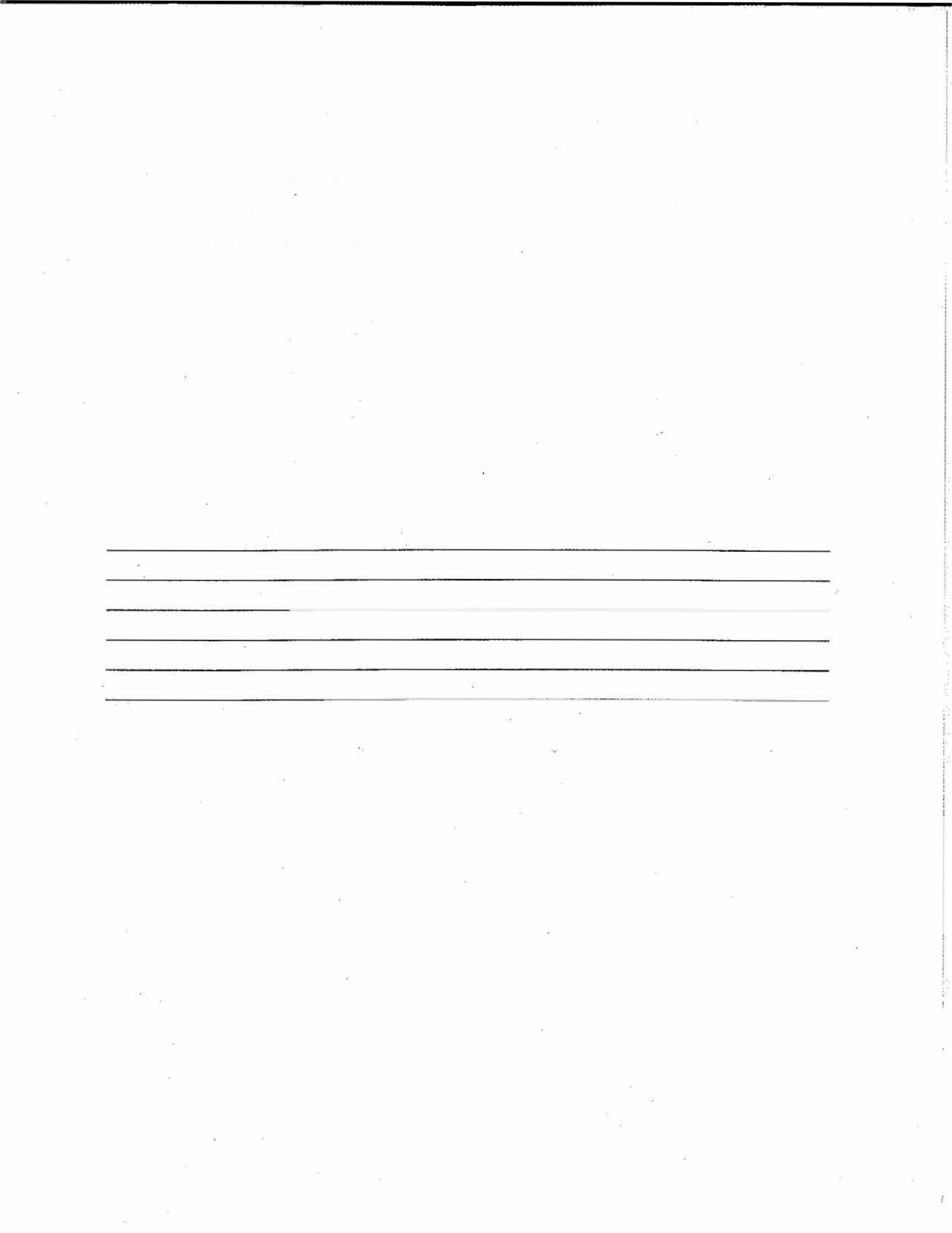 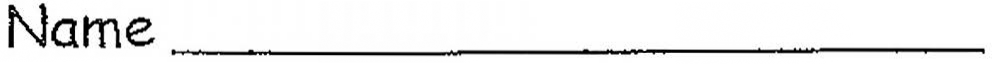 Frankie claims that the sum of 2/5 and 1/8 is closest to 1 whole. Jasmine disagrees.  She claims that the sum of 2/5 and 1/8 is closest to 1/2. Who  iscorrect? Justify your answer. Solve.Justify